Znak sprawy: ZP.271.2.14.2021.IPSPECYFIKACJA WARUNKÓW ZAMÓWIENIA zwana dalej  „SWZ”PRZEDMIOT ZAMÓWIENIAOdbiór odpadów komunalnych od właścicieli nieruchomości, na których zamieszkują mieszkańcy na terenie Gminy Brzesko oraz ich transport do Instalacji KomunalnejPostępowanie prowadzone w trybie przetargu nieograniczonego o wartości zamówienia  przekraczającej progi unijne o jakich stanowi art. 3 ustawy z  dnia 11 września 2019 r. - Prawo zamówień publicznych  (Dz.U. z 2021 poz. 1129, ze zm.)Brzesko dnia 15.10.2021 roku.				             				       ZATWIERDZAM:  Z  upoważnienia Burmistrza Z-ca Burmistrza Grzegorz BrachNAZWA ORAZ ADRES ZAMAWIAJĄCEGOGmina Brzesko reprezentowana przez Burmistrza BrzeskaSiedziba: ul. Bartosza Głowackiego 51, 32-800 BrzeskoNIP: 869-10-02-648, REGON: 851661139Godziny urzędowania: poniedziałek-piątek: 07:30-15:30Strona internetowa: www.brzesko.plAdres poczty elektronicznej: zam_pub@brzesko.plAdres skrzynki ePUAP /077a4ctkxc/skrytkaTelefon- 14 6863 100Fax- 14 66 30 545STRONA INTERNETOWA ZAMÓWIENIAAdres strony internetowej prowadzonego postępowania: https://www.brzesko.pl/blog/7,przetargi  Adres strony internetowej, na której udostępniane będą zmiany i wyjaśnienia treści SWZ oraz inne dokumenty zamówienia bezpośrednio związane z postępowaniem o udzielenie zamówienia: https://www.brzesko.pl/blog/7,przetargiAdres poczty elektronicznej: zam_pub@brzesko.plTRYB UDZIELENIA ZAMÓWIENIAPostępowanie o udzielenie zamówienia prowadzone jest w trybie przetargu nieograniczonego zgodnie z art. 132 ustawy z dnia 11 września 2019 r. Prawo zamówień publicznych  (Dz. U. z 2019 r. Poz. 2019 ze zm.) zwanej dalej „ustawą Pzp”.Szacunkowa wartość przedmiotowego zamówienia przekracza kwotę określoną w obwieszczeniu Prezesa Urzędu Zamówień Publicznych wydanym na podstawie art. 3 ust. 2  ustawy Pzp.Zamawiający przewiduje zastosowanie tzw. Procedury odwróconej, o której mowa a art. 139 ust. 1 ustawy Pzp, tj. Zamawiający najpierw dokona badania i oceny ofert, a następnie dokona kwalifikacji podmiotowej Wykonawcy, którego oferta została najwyżej oceniona, w zakresie braku podstaw wykluczenia oraz spełnienia warunków udziału w postępowaniu.OPIS PRZEDMIOTU ZAMÓWIENIAPrzedmiotem zamówienia jest odbiór i transport odpadów komunalnych wytworzonych na  terenie nieruchomości, na których zamieszkują mieszkańcy na terenie Gminy Brzesko i Punktu Selektywnego Zbierania Odpadów Komunalnych (PSZOK) mieszczącego się przy ul. Przemysłowa 11 w Brzesku oraz przeterminowanych leków z aptek w okresie od 01.01.2022 roku do 31.12.2022 roku.W ramach zamówienia Wykonawca zobowiązany jest do: odbioru odpadów z terenu nieruchomości, na których zamieszkują mieszkańcy z miasta Brzeska oraz 9 sołectw: Bucze, Jadowniki, Jasień, Mokrzyska, Okocim, Poręba Spytkowska, Sterkowiec, Szczepanów i Wokowice. Zabudowa w centralnych częściach miejscowości jest zwarta, natomiast na obrzeżach bardziej rozproszona. W miejscowościach Okocim, Jasień, Poręba Spytkowska i Jadowniki część południowa, zabudowa występuje w części  górzystej z utrudnionym dojazdem szczególnie w okresie zimowym;odbioru odpadów komunalnych zebranych w Punkcie Selektywnego Zbierania  Odpadów Komunalnych (PSZOK) przy ul. Przemysłowa 11 w Brzesku;odbioru przeterminowanych leków, odpadów niekwalifikujących się do odpadów medycznych powstałych w gospodarstwie domowym w wyniku przyjmowania produktów leczniczych w formie iniekcji i prowadzenia monitoringu poziomu substancji we krwi, w szczególności igieł i strzykawek, gromadzonych w pojemnikach w aptekach, zgodnie z załącznikiem do niniejszego OPZ; transport odpadów komunalnych do Instalacji  Odpadów  Komunalnych;wyposażenie właścicieli nieruchomości w worki do selektywnego zbierania odpadów komunalnych; wyposażenie właścicieli nieruchomości w worki do selektywnego zbierania odpadów komunalnych;wyposażenie właścicieli /zarządców budynków wielkolokalowych w pojemniki do selektywnego zbierania odpadów komunalnych . Przedmiot zamówienia obejmuje następujące kategorie odpadów komunalnych:Niesegregowane (zmieszane) odpady komunalne;Bioodpady;Odpady papieru i tektury;Odpady metali;Odpady tworzyw sztucznych;Odpady wielomateriałowe;Odpady szkła; Odpady wielkogabarytowe w tym zużyte opony (od samochodów osobowych, rowerów, motocykli itp. niepochodzące z działalności gospodarczej i rolniczej);Zużyte urządzenia elektryczne i elektroniczne;Przeterminowane leki, odpady niekwalifikujące się do odpadów medycznych powstałych w gospodarstwie domowym w wyniku przyjmowania produktów leczniczych w formie iniekcji i prowadzenia monitoringu poziomu substancji we krwi, w szczególności igieł i strzykawek; Odpady betonu oraz gruz betonowy z rozbiórek i remontów, gruz cegielniany. SZCZEGÓŁOWY OPIS PRZEDMIOTU ZAMÓWIENIA STANOWI ZAŁĄCZNIK NR 9 DO SWZ.Nazwy i kody określone we Wspólnym Słowniku Zamówień (CPV).90511000-2 - Usługi wywozu odpadów90512000-9 - Usługi transportu odpadów90513100-7 - Usługi wywozu odpadów pochodzących z gospodarstw domowychInformacja na temat ofert częściowych.Oferta musi obejmować całość zamówienia, Zamawiający nie dopuszcza możliwości składania ofert częściowych.Powody niedokonania podziału zamówienia na części.Zamówienie na odbiór odpadów komunalnych ma charakter jednorodny, to znaczy obejmuje usługi tego samego rodzaju, nie ma wobec tego możliwości zastosowania dla niej podziału zamówienia na części według kryterium jakościowego. W jej skład nie wchodzą usługi, które można wyodrębnić i objąć przedmiotem odrębnego postępowania. Dokonanie podziału w ramach usługi jednorodnej zwiększy koszty wykonania zamówienia, jak i utrudni koordynację wykonywanego zamówienia.Kontrola jednego podmiotu wykonującego zamówienie usprawni nadzór nad świadczoną usługą, w szczególności w kontekście rygorystycznych przepisów szeroko pojętego prawa ochrony środowiska.W przypadku podziału na części istnieje ryzyko uzyskania różnych cen świadczenia usługi w każdej  z części, a to w konsekwencji może budzić protesty społeczne w zakresie stawek opłaty za gospodarowanie odpadami komunalnymi, różnice mogą wystąpić także w jakości świadczonych usług mimo spełnienia wymagań zawartych w SWZ (różne typy pojemników, worków) oraz w zakresie świadczonych usług dla mieszkańców (Wykonawca realizujący usługę w jednej z części może wykonywać dodatkową usługę z kryteriów dodatkowych zaś w drugiej części nie). Potwierdza to fakt że, usługa ta ma charakter jednorodny.Teren Gminy jest na tyle niewielki oraz ilość mieszkańców miasta sprawia, że usługa może być wykonywana przez podmiot należący do kategorii małych i średnich przedsiębiorstw, które to właśnie przedsiębiorstwa miała wspomagać nowelizacja ustawy PZP.Wymagania  w zakresie zatrudniania przez Wykonawcę lub podwykonawcę osób na podstawie umowy o pracę: Zamawiający stosownie do art. 95 ust. 1 ustawy Pzp wymaga zatrudnienia na podstawie umowy o pracę przez Wykonawcę lub Podwykonawcę osób wykonujących  czynności związane z realizacją przedmiotu zamówienia, których realizacja polega na wykonywaniu pracy w sposób określony w art. 22 § 1* ustawy z dnia 26 czerwca 1974 r. – Kodeks pracy (Dz. U. Z 2020 r. poz. 1320 ze zm.) tj.:*art. 22 § 1 ustawy z dnia 26 czerwca 1976 r. – Kodeks pracy: Przez nawiązanie stosunku pracy pracownik zobowiązuje się do wykonywania pracy określonego rodzaju na rzecz pracodawcy i pod jego kierownictwem oraz w miejscu i czasie wyznaczonym przez pracodawcę, a pracodawca - do zatrudniania pracownika za wynagrodzeniem.Zamawiający określa wymóg zatrudnienia na podstawie umowy o pracę przez Wykonawcę lub Podwykonawcę osób realizujących prace objęte zamówieniem tj.  Kierowców oraz pomocników kierowców pojazdów wykorzystywanych do realizacji zamówienia.Szczegółowy zakres dotyczący obowiązku zatrudnienia na podstawie umowy o pracę w szczególności kwestii dotyczących sposobu weryfikacji zatrudnienia tych osób oraz uprawnienia zamawiającego w zakresie kontroli spełnienia przez wykonawcę wymagań związanych z zatrudnieniem tych osób oraz sankcji z tytułu niespełnienia tych wymagań określony został w Projekcie umowy – załącznik nr 10 do SWZ. Wykonawca lub podwykonawca zatrudni wyżej wymienione osoby na okres realizacji zamówienia. W przypadku rozwiązania stosunku pracy przed zakończeniem tego okresu, zobowiązuje się do niezwłocznego zatrudnienia na to miejsce innej osoby.Informacje o podwykonawcachWykonawca może powierzyć wykonanie części zamówienia podwykonawcy.Zamawiający nie zastrzega obowiązku osobistego wykonania przez Wykonawcę kluczowych części zamówienia.Zamawiający wymaga, aby wykonawca wskazał w formularzu ofertowym części zamówienia, których wykonanie zamierza powierzyć podwykonawcom i podał nazwy ewentualnych podwykonawców, jeżeli są już znani.Zamawiający wymaga, aby przed przystąpieniem do wykonania zamówienia Wykonawca podał nazwy, dane kontaktowe oraz przedstawicieli, podwykonawców zaangażowanych w wykonanie zamówienia (jeżeli są już znani). Wykonawca zobowiązany jest do zawiadomienia Zamawiającego o wszelkich zmianach w odniesieniu do informacji, o których mowa w zdaniu pierwszym, w trakcie realizacji zamówienia, a także przekazuje wymagane informacje na temat nowych podwykonawców, którym w późniejszym okresie zamierza powierzyć realizację zamówienia.Jeżeli zmiana albo rezygnacja z podwykonawcy dotyczy podmiotu, na którego zasoby wykonawca powoływał się, na zasadach określonych w art. 118 ust. 1 ustawy Pzp, w celu wykazania spełniania warunków udziału w postępowaniu, wykonawca jest obowiązany wykazać zamawiającemu, że proponowany inny podwykonawca lub wykonawca samodzielnie spełnia je w stopniu nie mniejszym niż podwykonawca, na którego zasoby wykonawca powoływał się w trakcie postępowania o udzielenie zamówienia.Powierzenie wykonania części zamówienia podwykonawcom nie zwalnia wykonawcy z odpowiedzialności za należyte wykonanie tego zamówienia.TERMIN WYKONANIA ZAMÓWIENIATermin realizacji zamówienia:  12 miesięcy tj. od 1 stycznia 2022 r. do 31 grudnia 2022 r.  SPOSÓB POROZUMIEWANIA SIĘ ZAMAWIAJĄCEGO Z WYKONAWCAMI ORAZ PRZEKAZYWANIA OŚWIADCZEŃ I DOKUMENTÓW.Komunikacja w postępowaniu o udzielenie zamówienia, w tym składanie ofert, wymiana informacji oraz przekazywanie dokumentów lub oświadczeń między Zamawiającym a Wykonawcą, z uwzględnieniem wyjątków określonych w ustawie Pzp, odbywa się przy użyciu środków komunikacji elektronicznej. Przez środki komunikacji elektronicznej rozumie się środki komunikacji elektronicznej zdefiniowane w ustawie z dnia 18 lipca 2002 r. o świadczeniu usług drogą elektroniczną (Dz. U. z 2020 r. poz. 344 z późn. zm.).Komunikacja między Zamawiającym a Wykonawcami odbywa się drogą elektroniczną przy użyciu:miniPortalu; dostępny jest pod adresem:  https://miniportal.uzp.gov.pl/,ePUAPu: dostępny pod adresem: https://epuap.gov.pl/wps/portalpoczty elektronicznej: zam_pub@brzesko.pl. (za wyjątkiem składania ofert).Wykonawca zamierzający wziąć udział w postępowaniu o udzielenie zamówienia publicznego, musi posiadać konto na ePUAP. Wykonawca posiadający konto na ePUAP ma dostęp do formularzy: złożenia, zmiany, wycofania oferty lub wniosku oraz do formularza do komunikacji. Wymagania techniczne i organizacyjne wysyłania i odbierania dokumentów elektronicznych, elektronicznych kopii dokumentów i oświadczeń oraz informacji przy ich użyciu opisane zostały w Regulaminie korzystania z systemu miniPortal oraz Warunkach korzystania z elektronicznej platformy usług administracji publicznej ePUAP.Maksymalny rozmiar plików przesyłanych za pośrednictwem dedykowanych formularzy do: złożenia i wycofania oferty oraz do komunikacji wynosi 150 MB.Za datę przekazania oferty, oświadczenia, o którym mowa w art. 125 ust. 1  ustawy  Pzp, podmiotowych środków dowodowych, przedmiotowych środków dowodowych oraz innych informacji, oświadczeń lub dokumentów, przekazywanych w postępowaniu, przyjmuje się datę ich przekazania na ePUAP.Zamawiający przekazuje link do postępowania oraz Identyfikator postępowania - ID postępowania jako załącznik nr 12 do niniejszej SWZ. W postępowaniu o udzielenie zamówienia korespondencja elektroniczna (nie dotyczy  składania i wycofania ofert) odbywa się elektronicznie za pośrednictwem dedykowanego formularza” Formularz do korespondencji”  dostępnego na ePUAP oraz udostępnionego przez miniPortal. We wszelkiej korespondencji związanej z niniejszym postępowaniem Zamawiający i Wykonawcy posługują się numerem ogłoszenia opublikowanego w Dzienniku Urzędowym Unii Europejskiej lub numerem postępowania wskazanym w SWZ.  Zamawiający może również komunikować się z Wykonawcami za pomocą poczty elektronicznej, email: zam_pub@brzesko.pl. (W korespondencji kierowanej do Zamawiającego Wykonawca winien posługiwać się numerem postępowania wskazanym w SWZ tj. ZP.271.2.14.2021.IP).Zamawiający przekazuje dokumenty na adres poczty elektronicznej wskazany w formularzu ofertowym Wykonawcy, na co Wykonawca wyraża zgodę wskazując ten adres w ofercie i zobowiązuje się do utrzymania jego funkcjonalności przez cały czas trwania postępowania. Domniemywa się, że dokumenty, oświadczenia i wnioski przekazane na adres poczty elektronicznej wskazany w formularzu ofertowym zostały doręczone skutecznie, a Wykonawca zapoznał się z ich treścią.Dokumenty elektroniczne, oświadczenia lub elektroniczne kopie dokumentów lub oświadczeń składane są przez Wykonawcę za pośrednictwem „Formularza do komunikacji” jako załączniki. Zamawiający dopuszcza również możliwość składania dokumentów elektronicznych, oświadczeń lub elektronicznych kopii dokumentów lub oświadczeń za pomocą poczty elektronicznej, na adres email: zam_pub@brzesko.pl  Sposób sporządzenia dokumentów elektronicznych, oświadczeń lub elektronicznych kopii dokumentów lub oświadczeń musi być zgody z wymaganiami określonymi w Rozporządzeniu Prezesa Rady Ministrów z dnia 31 grudnia 2020 r. (Dz. U poz. 2452) w sprawie sposobu sporządzania i przekazywania informacji oraz wymagań technicznych dla dokumentów elektronicznych oraz środków komunikacji elektronicznej w postępowaniu o udzielenie zamówienia publicznego lub konkursie (Dz.U. z 2020 r. poz. 2452) oraz Rozporządzeniu Ministra Rozwoju, Pracy i Technologii z dnia 23 grudnia 2020 r. w sprawie podmiotowych środków dowodowych oraz innych dokumentów lub oświadczeń, jakich może żądać zamawiający od wykonawcy (Dz. U. z 2020 r. poz. 2415).Zamawiający wyznacza następujące osoby do kontaktu z Wykonawcami:Pani Ilona Pajonk,  nr tel.,14 68 65 156                    W dniach od poniedziałku do piątku w godzinach pracy urzędu.UDZIELENIE WYJAŚNIEŃ TREŚCI SWZWykonawca zgodnie z art. 135 ustawy Pzp może zwrócić się do Zamawiającego o wyjaśnienie treści SWZ. Zamawiający jest obowiązany udzieli wyjaśnień niezwłocznie jednak nie później niż na 6 dni przed upływem terminu składania ofert, pod warunkiem że wniosek o wyjaśnienie treści wpłyną do Zamawiającego nie później niż na 14 dni przed upływem terminu składania ofert.Jeżeli Zamawiający nie udzieli wyjaśnień w terminie o  którym mowa w ust. 2 przedłuża termin składania ofert o czas niezbędny do zapoznania się wszystkich zainteresowanych Wykonawców z wyjaśnieniami niezbędnymi do należytego przygotowania i złożenia ofert.W przypadku gdy wniosek o wyjaśnienie treści SWZ nie wpłynął w terminie o którym mowa w ust. 2 Zamawiający nie ma obowiązku  udzielenia wyjaśnień SWZ oraz obowiązku przedłużenia terminu składania ofert.  Przedłużenie terminu składania ofert nie wpływa na bieg terminu składania wniosku o wyjaśnienia treści SWZ.Treść zapytań wraz z wyjaśnieniami zamawiający przekaże wykonawcom, którym przekazał SWZ, bez ujawniania źródła zapytania oraz zamieści na stronie internetowej postępowania.Zamawiający nie przewiduje zorganizowania zebrania z wykonawcami, o którym mowa w art. 136 ustawy Pzp.Zamawiający nie przewiduje udzielania żadnych ustnych i telefonicznych informacji, wyjaśnień czy odpowiedzi na kierowane zapytania w sprawach wymagających zachowania pisemności postępowania.Mając na względzie usprawnienie procesu udzielania wyjaśnień i odpowiedzi na pytania Wykonawców, Zamawiający prosi o przekazywanie pytań również w formie elektronicznej (w wersji edytowalnej - format .doc lub równoważny).Wykonawca pobierający wersję elektroniczną SWZ ze strony internetowej Zamawiającego zobowiązany jest do jej monitorowania w tym samym miejscu, z którego została pobrana, w terminie do dnia otwarcia ofert, gdyż zamieszczane tam są wyjaśnienia treści SWZ. Dokonane w ten sposób uzupełnienie stanie się częścią SWZ i będzie dla Wykonawców wiążące.Zamawiający w uzasadnionych przypadkach może przed upływem terminu składania ofert zmienić treść SWZ. Dokonaną zmianę treści SWZ Zamawiający udostępniona na stronie internetowej prowadzonego postępowania.W przypadku gdy zmiana treści SWZ jest istotna dla sporządzenia oferty lub wymaga od wykonawców dodatkowego czasu na zapoznanie się ze zmianą treści SWZ 
i przygotowanie ofert, zamawiający  przedłuży termin składania ofert  o czas niezbędny na ich przygotowanie.Zamawiający informuje wykonawców o przedłużonym terminie składania ofert przez zamieszczenie informacji na stronie internetowej prowadzonego postępowania, na której została udostępniona SWZ.TERMIN ZWIĄZANIA OFERTĄ		Termin związania ofertą wynosi 90 dni od dnia upływu terminu składania ofert 
tj. do dnia 19.02.2022 roku, przy czym pierwszym dniem terminu związania ofertą jest dzień, w którym upływa termin składania ofert.W przypadku gdy wybór najkorzystniejszej oferty nie nastąpi przed upływem terminu związania ofertą określonego w SWZ, Zamawiający przed upływem terminu związania ofertą zwraca się jednokrotnie do Wykonawców o wyrażenie zgody na przedłużenie tego terminu o wskazywany przez niego okres, nie dłuższy niż 60 dni.Przedłużenie terminu związania ofertą, o którym mowa w ust. 2, wymaga złożenia przez Wykonawcę pisemnego oświadczenia o wyrażeniu zgody na przedłużenie terminu związania ofertą.W przypadku gdy zamawiający żąda wniesienia wadium, przedłużenie terminu związania ofertą, o którym mowa w ust. 2, następuje wraz z przedłużeniem okresu ważności wadium albo, jeżeli nie jest to możliwe, z wniesieniem nowego wadium na przedłużony okres związania ofertą.WARUNKI UDZIAŁU W POSTĘPOWANIUO udzielenie zamówienia mogą ubiegać się Wykonawcy, którzy nie podlegają wykluczeniu oraz spełniają określone przez Zamawiającego w niniejszej SWZ warunki udziału w postępowaniu.Zamawiający określa następujące warunki udziału w postępowaniu dotyczące:Zdolność do występowania w obrocie gospodarczym;Zamawiający nie precyzuje w tym zakresie żadnych wymagań.Uprawnienia do prowadzenia określonej działalności gospodarczej lub zawodowej , o ile wynika to z odrębnych przepisów;Wykonawca spełni warunek jeżeli wykaże, że posiada:Wpis do rejestru działalności regulowanej w zakresie odbierania odpadów komunalnych od właścicieli nieruchomości, o którym mowa w przepisie art. 9b ustawy z dnia 13 września 1996 roku o utrzymaniu czystości i porządku w gminach (Dz. U. z 2021 r. poz. 888 z późn. zm.)Aktualny wpis do rejestru podmiotów wprowadzających  produkty, produkty w opakowaniach i gospodarujących odpadami (rejestr BDO), zgodnie z wymogami ustawy z dnia 14 grudnia 2012 r. o odpadach (tj. Dz. U. z 2021 r. , poz. 779 ).Warunek dotyczący uprawnień do prowadzenia określonej działalności gospodarczej lub zawodowej, jest spełniony, jeżeli co najmniej jeden z wykonawców wspólnie ubiegających się o udzielenie zamówienia posiada uprawnienia do prowadzenia określonej działalności gospodarczej lub zawodowej i zrealizuje usługi, do których realizacji te uprawnienia są wymagane. Sytuacji ekonomicznej lub finansowej Zamawiający nie precyzuje w tym zakresie żadnych wymagań.Zdolności technicznej lub zawodowej. Wykonawca spełni warunek jeżeli wykaże, że:W okresie ostatnich 3 lat przed upływem terminu składania ofert, a jeżeli okres prowadzeni a działalności jest krótszy w tym okresie, wykonał/wykonuje należycie  co najmniej jedną usługę polegającą na odbieraniu i transporcie odpadów komunalnych lub odbieraniu i zagospodarowaniu odpadów komunalnych o wartości usługi min. 2 000 000,00 złotych brutto (słownie: dwa miliony złotych 00/100)Uwaga! W przypadku usługi nadal trwającej, Wykonawca musi wykazać, że część prac, którą zrealizował spełnia  postawiony wyżej warunek.dysponowanie potencjałem technicznym tj.:bazą magazynowo- transportową usytuowaną w Gminie Brzesko lub w odległości nie większej niż 60 km od granic Gminy, spełniającą wymagania określone w Rozporządzeniu Ministra Środowiska z dnia 11 stycznia 2013 roku w sprawie szczegółowych wymagań w zakresie odbierania odpadów komunalnych od właścicieli nieruchomości (Dz. U. z 2013.122 z późn. zm.)co najmniej dwoma pojazdami przystosowanymi do odbierania zmieszanych odpadów komunalnychco najmniej dwoma pojazdami przystosowanymi do odbierania selektywnie zebranych odpadów komunalnychco najmniej jednym pojazdem do obierania odpadów bez funkcji kompaktującej.W przypadku wykonawców wspólnie ubiegających się o udzielenie zamówienia a także w przypadku gdy wykonawca polega na zdolnościach technicznych lub zawodowych innego podmiotu, w odniesieniu do warunków określonych powyżej winien wykazać się przynajmniej jeden z wykonawców wspólnie ubiegających się o udzielenie zamówienia lub podmiot na którego zdolnościach technicznych lub zawodowych Wykonawca będzie polegał.Podstawy wykluczenia.Z postępowania o udzielenie niniejszego zamówienia wyklucza się wykonawców, w stosunku do których zachodzi którakolwiek z okoliczności wskazanych: w art. 108 ust. 1 ustawy Pzp (obligatoryjne przesłanki wykluczenia) w art. 109 ust. 1 pkt 4 ustawy Pzp (fakultatywne przesłanki wykluczenia)  tj. w stosunku do którego otwarto likwidacje  ogłoszono upadłość, którego aktywami zarządza likwidator lub sąd, zawarł układ z wierzycielami, którego działalność gospodarcza jest zawieszona albo znajduje się on w innej tego rodzaju sytuacji wynikającej z podobnej procedury przewidzianej w przepisach miejsca wszczęcia tej procedury. Wykonawca, który podlega wykluczeniu na podstawie art. 108 ust. 1 pkt 1,2 i 5  oraz art. 109 ust. 1 pkt 4 może przedstawić dowody na to, że podjęte przez niego środki są wystarczające do wykazania jego rzetelności, w szczególności udowodnić, że: naprawił lub zobowiązał się do naprawienia szkody wyrządzonej przestępstwem, wykroczeniem lub swoim nieprawidłowym postępowaniem, w tym poprzez zadośćuczynienie pieniężne.wyczerpująco wyjaśnił fakty i okoliczności związane z przestępstwem, wykroczeniem lub swoim nieprawidłowym postępowaniem oraz spowodowanymi przez nie szkodami, aktywnie współpracując odpowiednio z właściwymi organami, w tym organami ścigania, lub zamawiającym.podjął konkretne środki techniczne, organizacyjne i kadrowe, odpowiednie dla zapobiegania dalszym przestępstwom, wykroczeniom lub nieprawidłowemu postępowaniu, w szczególności zerwał wszelkie powiązania z osobami lub podmiotami odpowiedzialnymi za nieprawidłowe postępowanie wykonawcy,zreorganizował personel,wdrożył system sprawozdawczości i kontroli,utworzył struktury audytu wewnętrznego do monitorowania przestrzegania przepisów, wewnętrznych regulacji lub standardów,wprowadził wewnętrzne regulacje dotyczące odpowiedzialności i odszkodowań za nieprzestrzeganie przepisów, wewnętrznych regulacji lub standardów.Wykonawca nie podlega wykluczeniu, jeżeli zamawiający, uwzględniając wagę i szczególne okoliczności czynu wykonawcy, uzna za wystarczające dowody przedstawione na podstawie pkt 3.2.W przypadkach, o których mowa w art. 108 ust. 1 pkt 6 ustawy Pzp, przed wykluczeniem wykonawcy, zamawiający zapewnia temu wykonawcy możliwość udowodnienia, że jego udział w przygotowaniu postępowania o udzielenie zamówienia nie zakłóci konkurencji. Zamawiający wskazuje w protokole sposób zapewnienia konkurencji(zgodnie z art. 85 ust. 2 ustawy Pzp).Zamawiający może wykluczyć wykonawcę na każdym etapie postępowania o udzielenie zamówienia.Zamawiający odrzuci ofertę złożoną przez Wykonawcę podlegającego wykluczeniu z postępowania.INFORMACJE DLA WYKONAWCÓW POLEGAJĄCYCH NA ZASOBACH INNYCH PODMIOTÓW Wykonawca może w celu potwierdzenia spełnienia warunków udziału w postępowaniu polegać na zdolnościach technicznych lub zawodowych lub sytuacji ekonomicznej innych podmiotów, niezależnie od charakteru prawnego łączącego go z nim stosunków prawnych.Wykonawca, który polega na zdolnościach lub sytuacji innych podmiotów udostępniających zasoby, musi udowodnić zamawiającemu, że realizując zamówienie, będzie dysponował niezbędnymi zasobami tych podmiotów, w szczególności przedstawiając zobowiązanie tych podmiotów do oddania mu do dyspozycji niezbędnych zasobów na potrzeby realizacji niniejszego zamówienia lub inny podmiotowy środek dowodowy potwierdzający, że wykonawca realizując zamówienie będzie dysponował niezbędnymi zasobami tych podmiotów. Zobowiązanie podmiotu udostępniającego zasoby, potwierdza, że stosunek łączący wykonawcę z podmiotami udostępniającymi zasoby gwarantuje rzeczywisty dostęp do tych zasobów oraz określa w szczególności:zakres dostępnych wykonawcy zasobów innego podmiotu udostępniającego zasoby;sposób i okres udostępnienia wykonawcy i wykorzystania przez niego zasobów podmiotu udostępniającego te zasoby, przy wykonywaniu zamówienia;czy i w jakim zakresie podmiot udostępniający zasoby, na zdolnościach którego wykonawca polega w odniesieniu do warunków udziału w postępowaniu dotyczących wykształcenia, kwalifikacji zawodowych lub doświadczenia, zrealizuje roboty budowlane lub usługi, których wskazane zdolności dotyczą. Zamawiający oceni, czy udostępniane wykonawcy przez podmioty udostępniające zasoby zdolności techniczne lub zawodowe lub ich sytuacja finansowa lub ekonomiczna, pozwalają na wykazanie przez wykonawcę spełniania warunków udziału w postępowaniu oraz zbada, czy nie zachodzą wobec tego podmiotu podstawy wykluczenia, które zostały przewidziane względem wykonawcy. Wykonawca, w przypadku polegania na zdolnościach lub sytuacji podmiotów udostępniających zasoby, składa wraz z ofertą:Jednolity Europejski Dokument Zamówienia („JEDZ”) dotyczą tych podmiotów, w zakresie wskazanym w Części II Sekcji C JEDZ (Informacje na temat polegania na zdolnościach innych podmiotów), część III (podstawy wykluczenia), część IV (sekcja alfa) oraz część IV (oświadczenia końcowe). JEDZ podmiotu trzeciego podpisuje podmiot na którego zasoby powołuje się wykonawca kwalifikowanym  podpisem elektronicznym.Zobowiązanie innego podmiotu do udostepnienia niezbędnych zasobów zgodnie z załącznikiem nr 3 do SWZ. W terminie określonym w rozdz. XII ust. 2 Podmiotowe środki dowodowe dotyczące podmiotu udostępniającego zasoby o których mowa w XII ust. 2.1 W odniesieniu do warunków dotyczących wykształcenia, kwalifikacji zawodowych lub doświadczenia, wykonawcy mogą polegać na zdolnościach podmiotów udostępniających zasoby, jeśli podmioty te wykonają roboty budowlane lub usługi, do realizacji których te zdolności są wymagane.Podmiot, który zobowiązał się do udostępnienia zasobów, odpowiada solidarnie z wykonawcą, który polega na jego sytuacji finansowej lub ekonomicznej, za szkodę poniesioną przez zamawiającego powstałą wskutek nieudostępnienia tych zasobów, chyba że za nieudostępnienie zasobów podmiot ten nie ponosi winy.Jeżeli zdolności techniczne lub zawodowe, sytuacja ekonomiczna lub finansowa podmiotu udostępniającego zasoby nie potwierdzają spełniania przez wykonawcę warunków udziału w postępowaniu lub zachodzą wobec tego podmiotu podstawy wykluczenia, zamawiający żąda, aby wykonawca w terminie określonym przez zamawiającego zastąpił ten podmiot innym podmiotem lub podmiotami albo wykazał, że samodzielnie spełnia warunki udziału w postępowaniu.Wykonawca nie może, po upływie terminu składania ofert, powoływać się na zdolności lub sytuację podmiotów udostępniających zasoby, jeżeli na etapie składania wniosków o dopuszczenie do udziału w postępowaniu albo ofert nie polegał on w danym zakresie na zdolnościach lub sytuacji podmiotów udostępniających zasoby.INFORMACJE DLA WYKONAWCÓW WSPÓLNIE UBIEGAJĄCYCH SIĘ O UDZIELENIE ZAMÓWIENIA (KONSORCJA/SPÓŁKI CYWILNE).Wykonawcy mogą wspólnie ubiegać się o udzielenie zamówienia.W przypadku wspólnego ubiegania się o udzielenie zamówienia wykonawcy ustanawiają pełnomocnika do reprezentowania ich w postępowaniu o udzielenie zamówienia albo reprezentowania w postępowaniu i zawarcia umowy w sprawie zamówienia publicznego – nie dotyczy spółki cywilnej o ile upoważnienie/ pełnomocnictwo do występowania w imieniu spółki wynika z dołączonej do oferty umowy spółki, bądź wszyscy wspólnicy podpiszą ofertę.Wykonawcy wspólnie ubiegający się o udzielenie zamówienia przedłożą wraz z ofertą stosowne pełnomocnictwo. Pełnomocnictwo powinno zawierać w szczególności:-  nazwę postępowania o zamówienie publiczne, którego dotyczy,- wszystkich wykonawców ubiegających się wspólnie o udzielenie zamówienia 	wymienionych z nazwy z określeniem adresu siedziby,-  ustanowionego pełnomocnika oraz zakres jego umocowaniaWszelka korespondencja kierowana będzie wyłącznie do podmiotu występującego jako pełnomocnik.Wykonawcy wspólnie ubiegający się o zamówienia ponoszą solidarną odpowiedzialność za wykonanie umowy.W przypadku Wykonawców wspólnie ubiegających się o zamówienie Jednolity Europejski Dokument Zamówienia („JEDZ”) składa każdy z Wykonawców wspólnie ubiegających się o zamówienie. Oświadczenie to wstępnie potwierdza spełnienie warunków udziału w postępowaniu oraz brak podstaw do wykluczenia w zakresie, w którym każdy z Wykonawców wykazuje spełnienie warunków udziału w postępowaniu oraz brak podstaw do wykluczenia. JEDZ ma zawierać informacje wymagane w częściach II-IV i VI dla każdego z wykonawców składających ofertę wspólną. Ponadto każdy z Wykonawców składa oświadczenia i dokumenty o których mowa w rozdz. XII ust. 2 pkt. 2.1 niniejszej SWZ tj. podmiotowe środki dowodowe potwierdzające brak podstaw do wykluczenia. W odniesieniu do warunków dotyczących wykształcenia, kwalifikacji zawodowych lub doświadczenia wykonawcy wspólnie ubiegający się o udzielenie zamówienia mogą polegać na zdolnościach tych z wykonawców, którzy wykonają roboty budowlane lub usługi, do realizacji których te zdolności są wymagane. W takim przypadku Wykonawcy wspólnie ubiegający się o udzielenie zamówienia dołączają do oferty oświadczenie, z którego wynika, które roboty budowlane/dostawy/usługi wykonają poszczególni Wykonawcy zgodnie z załącznikiem nr 6 do SWZ.Przed podpisaniem umowy w przypadku wyboru oferty wspólnej jako najkorzystniejszej, Wykonawcy składający ofertę wspólną mają obowiązek przedstawić Zamawiającemu OŚWIADCZENIA I DOKUMENTY, JAKIE ZOBOWIĄZANI SĄ DOSTARCZYĆ WYKONAWCY, W CELU POTWIERDZENIA SPEŁNIENIA WARUNKÓW UDZIAŁU W POSTĘPOWANIU ORAZ  BRAKU PODSTAW WYKLUCZENIADo oferty Wykonawca zobowiązany jest dołączyć:Oświadczenie o niepodleganiu wykluczeniu oraz spełnieniu warunków udziału w postępowaniu o którym mowa w art. 125 ust. 1 ustawy Pzp – oświadczenie Wykonawca składa na formularzu Jednolitego Europejskiego Dokumentu Zamówienia („JEDZ”) stanowiącego załącznik nr 2 do Rozporządzenia Wykonawczego Komisji (EU 2016/7) z dnia 5 stycznia 2016 r. ustanawiającego standardowy formularz jednolitego europejskiego dokumentu zamówienia. Oświadczenie stanowi dowód potwierdzający brak podstaw wykluczenia oraz spełnienia warunków udziału w postępowaniu, na dzień składania ofert tymczasowo zastępując wymagane podmiotowe środki dowodowe. Oświadczenie  składają odrębnie:Wykonawcy wspólnie ubiegających się o udzielenie zamówienia. W takim przypadku oświadczenie potwierdza brak podstaw wykluczenia wykonawcy oraz spełnienie warunków udziału w postępowaniu w zakresie, w jakim każdy z wykonawców wykazuje spełnienie warunków udziału w postępowaniu.podmiot na którego potencjał powołuje się wykonawca celem potwierdzenia spełnienia warunków udziału w postępowaniu. W takim przypadku oświadczenie potwierdza brak podstaw wykluczenia podmiotu oraz spełnienie warunków udziału w postępowaniu w zakresie w jakim podmiot udostępnią zwoje zasoby wykonawcy.Zamawiający informuje, iż instrukcję wypełnienia JEDZ znajduje się  pod adresem: https://www.uzp.gov.pl/baza-wiedzy/prawo-zamowien-publicznych-regulacje/prawo-krajowe/jednolity-europejski-dokument-zamowienia. UWAGA! Zamawiający udostępnia formularz JEDZ w formacie xml.  oraz pdf, jako załącznik nr 2 do niniejszego  SWZ. Dokument JEDZ można wypełnić za pomocą serwisu dostępnego pod adresem https://espd.uzp.gov.pl/. JEDZ należy wypełnić z zastrzeżeniem poniższych uwag:w Części II Sekcji D JEDZ (Informacje dotyczące podwykonawców, na których zdolności Wykonawca nie polega) Wykonawca oświadcza czy zamierza zlecić osobom trzecim podwykonawstwo jakiejkolwiek części zamówienia (w przypadku twierdzącej odpowiedzi podaje ponadto, o ile jest to wiadome, wykaz proponowanych podwykonawców), natomiast Wykonawca nie jest zobowiązany do przedstawienia w odniesieniu do tych podwykonawców odrębnych JEDZ, zawierających informacje wymagane w Części II Sekcja A i B oraz w Części III; w celu wstępnego potwierdzenia braku podstaw wykluczenia wykonawca wypełnia część III JEDZ.w Części IV Zamawiający żąda jedynie ogólnego oświadczenia dotyczącego wszystkich kryteriów kwalifikacji (sekcja α), bez wypełniania poszczególnych Sekcji A, B, C i D; Część V (Ograniczenie liczby kwalifikujących się kandydatów) należy pozostawić niewypełnioną. Część VI – Oświadczenia końcowe.Wymagana forma: Wykonawca składa JEDZ pod rygorem nieważności w formie elektronicznej (tj. podpisany kwalifikowanym podpisem elektronicznym) osoby upoważnionej do reprezentowania wykonawcy zgodnie z formą reprezentacji określoną w dokumencie rejestrowym właściwym dla formy organizacyjnej lub innym dokumencie.Potwierdzenie wniesienia wadium. W przypadku wniesienia wadium w postaci niepieniężnej, do oferty należy dołączyć dokument potwierdzający wniesienie wadium. Zamawiający zaleca załączenie do oferty dokumentu potwierdzającego wniesienie wadium w pieniądzu na rachunek bankowy zamawiającego.Wymagana forma: Wadium należy przekazać w takiej formie w jakiej został on ustanowiony przez gwaranta, tj. oryginału dokumentu w postaci elektronicznej podpisany kwalifikowanym podpisem elektronicznym przez jego wystawcę.Pełnomocnictwo gdy umocowanie osoby składającej ofertę nie wynika z dokumentów rejestrowych, wykonawca który składa ofertę za pośrednictwem pełnomocnika, powinien dołączyć do oferty dokument pełnomocnictwa obejmujący swym zakresem umocowanie do złożenia oferty lub do złożenia oferty i podpisania umowy.w przypadku wykonawców ubiegających się wspólnie o udzielenie zamówienia wykonawcy zobowiązani są do ustanowienie pełnomocnika. Dokument pełnomocnictwa, z treści którego będzie wynikało umocowanie do reprezentowania w postepowaniu o udzielenie zamówienia tych wykonawców należy załączyć do oferty.Wymagana forma: Pełnomocnictwo należy złożyć w postaci elektronicznej opatrzonej kwalifikowanym podpisem elektronicznym. W przypadku, gdy pełnomocnictwo zostało wystawione w postaci papierowej i opatrzone własnoręcznym podpisem, przekazuje się cyfrowe odwzorowanie tego dokumentu, opatrzone kwalifikowanym podpisem elektronicznym, poświadczającym zgodność cyfrowego odwzorowania z dokumentem w postaci papierowej. Poświadczenia zgodności cyfrowego odwzorowania z pełnomocnictwem w postaci papierowej, może dokonać mocodawca (osoba/osoby wystawiające pełnomocnictwo) lub notariusz.Zobowiązanie podmiotu udostępniającego zasoby - zgodnie z załącznikiem nr 3 do SWZ (jeżeli dotyczy).Wymagana forma: Zobowiązanie przekazuje się w postaci elektronicznej i opatruje  kwalifikowanym podpisem elektronicznym osoby upoważnionej do reprezentowania wykonawców zgodnie z formą reprezentacji określoną w dokumencie rejestrowym właściwym dla formy organizacyjnej lub innym dokumencie. W przypadku, gdy zobowiązanie (inny podmiotowy środek dowodowy) zostało wystawione w postaci papierowej i opatrzone własnoręcznym podpisem, przekazuje się cyfrowe odwzorowanie tego dokumentu, opatrzone kwalifikowanym podpisem elektronicznym, poświadczającym zgodność cyfrowego odwzorowania z dokumentem w postaci papierowej. Poświadczenia zgodności cyfrowego odwzorowania z dokumentem w postaci papierowej, może dokonać odpowiednio Wykonawca lub Wykonawca wspólnie ubiegający się o udzielenie zamówieniaOświadczenie wykonawców wspólnie ubiegających się o udzielenie zamówienia o którym mowa w art. 117 ust. 4 ustawy Pzp zgodnie z załącznikiem nr 6 do SWZ (jeżeli dotyczy).Wymagana forma: Oświadczenie przekazuje się w postaci elektronicznej i opatruje  kwalifikowanym podpisem elektronicznym osoby upoważnionej do reprezentowania wykonawców zgodnie z formą reprezentacji określoną w dokumencie rejestrowym właściwym dla formy organizacyjnej lub innym dokumencie. W przypadku, gdy zobowiązanie (inny podmiotowy środek dowodowy) zostało wystawione w postaci papierowej i opatrzone własnoręcznym podpisem, przekazuje się cyfrowe odwzorowanie tego dokumentu, opatrzone kwalifikowanym podpisem elektronicznym, poświadczającym zgodność cyfrowego odwzorowania z dokumentem w postaci papierowej. Poświadczenia zgodności cyfrowego odwzorowania z dokumentem w postaci papierowej, może dokonać odpowiednio Wykonawca lub Wykonawca wspólnie ubiegający się o udzielenie zamówieniaDokumenty składane na wezwanie: Zamawiający przed wyborem najkorzystniejszej oferty wezwie wykonawcę, którego oferta została najwyżej oceniona, do złożenia w wyznaczonym terminie, nie krótszym niż 10 dni, aktualnych na dzień złożenia, następujących podmiotowych środków dowodowych: Potwierdzających brak podstaw wykluczenia:Informację z Krajowego Rejestru Karnego  w zakresie:- art. 108 ust. 1 pkt 1 i 2 ustawy Pzp- art. 108 ust. 1 pkt 4 ustawy Pzp, dotyczącej orzeczenia zakazu ubiegania się o zamówienie publiczne tytułem środka karnego – sporządzonej nie wcześniej niż 6 miesięcy przed jej złożeniem.oświadczenia wykonawcy, w zakresie art. 108 ust. 1 pkt 5 ustawy, o braku przynależności do tej samej grupy kapitałowej w rozumieniu ustawy z dnia 16 lutego 2007 r. o ochronie konkurencji i konsumentów (Dz. U. z 2020 r. poz. 1076 ze zm.), z innym wykonawcą, który złożył odrębną ofertę, ofertę częściową lub wniosek o dopuszczenie do udziału w postępowaniu, albo oświadczenia o przynależności do tej samej grupy kapitałowej wraz z dokumentami lub informacjami potwierdzającymi przygotowanie oferty, oferty częściowej lub wniosku o dopuszczenie do udziału w postępowaniu niezależnie od innego wykonawcy należącego do tej samej grupy kapitałowej zgodnie z załącznikiem nr 5 do SWZ.odpisu lub informacji z Krajowego Rejestru Sądowego lub z Centralnej Ewidencji i Informacji o Działalności Gospodarczej, w zakresie art. 109 ust. 1 pkt 4 ustawy Pzp, sporządzonych nie wcześniej niż 3 miesiące przed jej złożeniem, jeżeli odrębne przepisy wymagają wpisu do rejestru lub ewidencji.oświadczenie wykonawcy o aktualności informacji zawartych w oświadczeniu o którym mowa w art. 125 ust. 1 ustawy, w zakresie podstaw wykluczenia z postępowania wskazanych przez Zamawiającego o których mowa w:art. 108 ust. 1 pkt 3 ustawy Pzp, dotyczący wydania prawomocnego wyroku sądu lub ostatecznej decyzji administracyjnej o zaleganiu z uiszczeniem podatków, opłat lub składek na ubezpieczenie społeczne lub zdrowotne,art. 108 ust. 1 pkt 4 ustawy Pzp, dotyczących orzeczenia zakazu ubiegania się o zamówienie publiczne tytułem środka zapobiegawczego,art. 108 ust. 1 pkt 5 ustawy Pzp, dotyczących zawarcia z innymi wykonawcami porozumienia mającego na celu zakłócenie konkurencji,art. 108 ust. 1 pkt 6 ustawy Pzp, tj. jeżeli w przypadkach o których mowa w art. 85 ust. 1 ustawy („Jeżeli wykonawca lub podmiot, który należy z wykonawca do tej samej grupy kapitałowej w rozumieniu ustawy z dnia 16 lutego 2007 r. o ochronie konkurencji i konsumentów (Dz. U. z 2020 r. poz. 1076 ze zm.) doradzał lub w inny sposób był zaangażowany w przygotowanie postępowania  o udzielenie tego zamówienia[…]”) doszło do zakłócenia konkurencji wynikającegoOświadczenie  należy złożyć na formularzu, którego wzór stanowi załącznik nr 4 do niniejszej SWZ.Potwierdzających spełnienie warunków udziału w postępowaniuWpis do rejestru działalności regulowanej, prowadzonego przez Burmistrza Brzeska w zakresie odbioru odpadów komunalnych od właścicieli nieruchomości o którym mowa w art.9b ustawy z dnia 13 września 1996 r. o utrzymaniu czystości i porządku w gminach w zakresie odbierania odpadów komunalnych od właścicieli nieruchomości.Wpis do Bazy Danych o Produktach i Opakowaniach oraz o Gospodarce Odpadami zwanej  BDO  prowadzonej przez Marszałka Województwa.Wykaz usług wykonanych, a w przypadku świadczeń powtarzających się lub ciągłych również wykonywanych, w okresie ostatnich 3 lat, a jeżeli okres prowadzenia działalności jest krótszy – w tym okresie, wraz z podaniem ich wartości, przedmiotu, dat wykonania i podmiotów, na rzecz których dostawy lub usługi zostały wykonane lub są wykonywane, oraz załączeniem dowodów określających, czy te dostawy lub usługi zostały wykonane lub są wykonywane należycie, przy czym dowodami, o których mowa, są referencje bądź inne dokumenty sporządzone przez podmiot, na rzecz którego usługi zostały wykonane, a w przypadku świadczeń powtarzających się lub ciągłych są wykonywane, a jeżeli wykonawca z przyczyn niezależnych od niego nie jest w stanie uzyskać tych dokumentów - oświadczenie wykonawcy; w przypadku świadczeń powtarzających się lub ciągłych nadal wykonywanych referencje bądź inne dokumenty potwierdzające ich należyte wykonywanie powinny być wystawione w okresie ostatnich 3 miesięcy – zgodnie ze wzorem załącznika nr 7 do SWZ.Wykazu narzędzi, wyposażenia zakładu lub urządzeń technicznych dostępnych wykonawcy w celu wykonania zamówienia publicznego wraz z informacją o podstawie do dysponowania tymi zasobami – zgodnie z załącznikiem nr 8 do SWZ.Postanowienia dotyczące Wykonawców mających siedzibę lub miejsce zamieszkania poza terytorium Rzeczypospolitej Polskiej: Jeżeli Wykonawca ma siedzibę lub miejsce zamieszkania poza terytorium Rzeczypospolitej Polskiej, zamiast dokumentów, o którym mowa w ust. 2.1 lit a niniejszego rozdziału składa informację z odpowiedniego rejestru, takiego jak rejestr sądowy albo w przypadku braku takiego rejestru, inny równoważny dokument wydany przez właściwy organ sądowy lub administracyjny kraju, w którym wykonawca ma siedzibę lub miejsce zamieszkania, w zakresie o którym mowa w ust. 2.1 lit. a niniejszego rozdziału- wystawione nie wcześniej niż 6 miesięcy przed  jego złożeniem.Jeżeli Wykonawca ma siedzibę lub miejsce zamieszkania poza terytorium Rzeczypospolitej Polskiej, zamiast dokumentów, o którym mowa w punkcie 2.1 c niniejszego działu składa dokument lub dokumenty, wystawione w kraju, w którym ma siedzibę lub miejsce zamieszkania, potwierdzające, że nie otwarto jego likwidacji ani nie ogłoszono upadłości, jego aktywami nie zarządza likwidator lub sąd, nie zawarł układu z wierzycielami, jego działalność gospodarcza nie jest zawieszona ani nie znajduje się on w innej tego rodzaju sytuacji wynikającej z podobnej procedury przewidzianej w przepisach miejsca wszczęcia tej procedury- wystawione nie wcześniej niż 3 miesięcy przed ich złożeniem.Jeżeli w kraju, w którym wykonawca ma siedzibę lub miejsce zamieszkania, nie wydaje się dokumentów, o których mowa w pkt 3.1 oraz 3.2  lub gdy dokumenty te nie odnoszą się do wszystkich przypadków, o których mowa w art. 108 ust. 1 pkt 1, 2 i 4, ustawy, zastępuje się je odpowiednio w całości lub w części dokumentem zawierającym odpowiednio oświadczenie wykonawcy, ze wskazaniem osoby albo osób uprawnionych do jego reprezentacji, lub oświadczenie osoby, której dokument miał dotyczyć, złożone pod przysięgą, lub, jeżeli w kraju, w którym wykonawca ma siedzibę lub miejsce zamieszkania nie ma przepisów o oświadczeniu pod przysięgą, złożone przed organem sądowym lub administracyjnym, notariuszem, organem samorządu zawodowego lub gospodarczego, właściwym ze względu na siedzibę lub miejsce zamieszkania wykonawcy. Wymagania dotyczące terminu wystawienia dokumentów lub oświadczeń są analogiczne jak w pkt. 3.1 oraz 3.2.Zamawiający nie wzywa do złożenia podmiotowych środków dowodowych, jeżeli może je uzyskać za pomocą bezpłatnych i ogólnodostępnych baz danych, 
w szczególności rejestrów publicznych w rozumieniu ustawy z dnia 17 lutego 2005 r   o informatyzacji działalności podmiotów realizujących zadania publiczne (Dz.U. 
z 2017 r. poz. 570 tekst jednolity), o ile Wykonawca wskazał w jednolitym dokumencie dane umożliwiające dostęp do tych środków. Wykonawca nie jest zobowiązany do złożenia podmiotowych środków dowodowych, które zamawiający posiada, jeżeli wykonawca wskaże te środki oraz potwierdzi ich prawidłowość i aktualność.Jeżeli wykonawca nie złożył oświadczenia, o którym mowa w art. 125 ust. 1 (JEDZ) podmiotowych środków dowodowych, innych dokumentów lub oświadczeń składanych w postepowaniu lub są one nie kompletne lub zawierają błędy, zamawiający wzywa wykonawcę odpowiednio do ich złożenia, poprawienia lub uzupełnienia w wyznaczonym terminie, chyba że oferta wykonawcy podlega odrzuceniu bez względu na ich złożenie, uzupełnienie lub poprawienie lub zachodzą przesłanki unieważnienia postępowania.OPIS SPOSOBU PRZYGOTOWANIA OFERTYWykonawca może złożyć tylko jedną ofertę.Treść oferty musi odpowiadać treści SWZ.Ofertę sporządza się na Formularzu ofertowym -  zgodnie z załącznikiem nr 1do SWZWraz z ofertą Wykonawca zobowiązany jest złożyć:Oświadczenie w formie Jednolitego Europejskiego Dokumentu Zamówienia („JEDZ”) – załącznik nr 2.Zobowiązanie podmiotu udostępniającego zasoby – załącznik nr 3 (jeżeli dotyczy)Oświadczenie wykonawców wspólnie ubiegających się o udzielenie zamówienia  - załącznik nr 6 (jeżeli dotyczy).Pełnomocnictwo dla pełnomocnika do reprezentowania w postępowaniu Wykonawców wspólnie ubiegających się o udzielenie zamówienia.Pełnomocnictwo do podpisania oferty, o ile ofertę podpisuje pełnomocnik.Dowód wniesienia wadium (w przypadku wadium złożonego w formie poręczeń lub gwarancji).Oferta musi być podpisana przez osobę upoważnioną do reprezentowania Wykonawcy, zgodnie z formą reprezentacji Wykonawcy określoną w rejestrze lub innym dokumencie, właściwym dla danej formy organizacyjnej Wykonawcy albo przez upełnomocnionego przedstawiciela Wykonawcy.Oferta oraz pozostałe oświadczenia i dokumenty, dla których Zamawiający określił wzory w SWZ powinny być sporządzone zgodnie z tymi wzorami. W przypadku gdy Wykonawca nie korzysta z przygotowanych przez Zamawiającego wzorów, w treści oferty oraz na pozostałych załącznikach należy zamieścić wszystkie informacje wymagane przez Zamawiającego.Ofertę w tym Jednolity Europejski Dokument Zamówienia („JEDZ”) należy sporządzić w języku polskim w formatach danych pdf, .doc, .docx, .rtf, .xps, .odt, (Zamawiający zaleca: pdf, doc, docx) pod rygorem nieważności w formie elektronicznej (podpisanej kwalifikowanym podpisem elektronicznym). Sposób złożenia oferty, w tym zaszyfrowania oferty opisany został w „Instrukcji użytkownika” dostępnej na stronie: https://miniportal.uzp.gov.pl/Instrukcja_uzytkownika_miniPortal-ePUAP.pdfDo przygotowania oferty konieczne jest posiadanie przez osobę upoważnioną do reprezentowania Wykonawcy kwalifikowanego podpisu elektronicznego.Postępowanie o udzielenie zamówienia prowadzi się w języku polskim. Dokumenty sporządzone w języku obcym należy składać wraz z tłumaczeniem na język polski.Jeżeli na ofertę składa się kilka dokumentów, Wykonawca może stworzyć folder, do którego przeniesie wszystkie dokumenty oferty, podpisane kwalifikowanym podpisem elektronicznym. Następnie z tego folderu Wykonawca zrobi folder .zip (bez nadawania mu haseł i bez szyfrowania) W kolejnym kroku Wykonawca na stronie miniPortal.uzp.gov.pl. zaszyfruje  folder zawierający dokumenty składające się na ofertę.Opatrzenie właściwym podpisem oferty (lub paczki) następuje przed czynnością jej zaszyfrowania. UWAGA: Podpisanie jedynie samego „Formularza do złożenia, zmiany, wycofania oferty lub wniosku” dostępnego na ePUAP i załączenie do niego zaszyfrowanego pliku bez uprzedniego podpisania dokumentów nie jest podpisem złożonym na ofercie wraz z załącznikami. Tak złożona oferta będzie odrzucona. Zamawiający zaleca aby nie wprowadzić jakichkolwiek zmian w plikach po podpisaniu ich podpisem kwalifikowanym. Może to skutkować naruszeniem integralności plików co równoważne będzie z koniecznością odrzucenia oferty w postępowaniu.W przypadku wykorzystania formatU podpisu XAdES zewnętrzny. Zamawiający wymaga dołączenia odpowiedniej ilości plików tj. podpisywanych plików z danymi oraz plików podpisu w formacie XAdES. Wykonawca składa ofertę pod rygorem nieważności za pośrednictwem Formularza do złożenia, zmiany, wycofania oferty dostępnego na ePUAPi udostępnionego na miniPor-talu. Formularz niezbędny do zaszyfrowania oferty przez Wykonawcę jest dostępny dla wykonawców na miniPortalu. W formularzu oferty Wykonawca zobowiązany jest podać adres skrzynki ePUAP i adres e-mail, na którym prowadzona będzie korespondencja związana z postępowaniem.Wszelkie informacje stanowiące tajemnicę przedsiębiorstwa w rozumieniu ustawy z dnia 16 kwietnia 1993 r. o zwalczaniu nieuczciwej konkurencji, które Wykonawca zastrzeże jako tajemnicę przedsiębiorstwa, powinny zostać złożone w osobnym pliku wraz z jednoczesnym zaznaczeniem polecenia „Załącznik stanowiący tajemnicę przedsiębiorstwa” a następnie wraz z plikami stanowiącymi jawną część skompresowane do jednego pliku archiwum (ZIP). Zastrzeżenie przez Wykonawcę tajemnicy przedsiębiorstwa bez uzasadnienia, będzie traktowane przez Zamawiającego jako bezskuteczne ze względu na zaniechanie przez Wykonawcę podjęcia niezbędnych działań w celu zachowania poufności objętych klauzulą informacji zgodnie z postanowieniami art. 18 ust. 3 ustawy pzp.Wykonawca może przed upływem terminu do składania ofert zmienić lub wycofać ofertę za pośrednictwem Formularza do złożenia, zmiany, wycofania oferty dostępnej na ePUAP i udostępnionych również na miniPortalu. Sposób zmiany i wycofania oferty został opisany w Instrukcji użytkownika dostępnej na miniPortalu.Wykonawca po przesłaniu oferty za pomocą Formularza do złożenia lub wycofania oferty na „ekranie sukcesu” otrzyma numer oferty generowany przez ePAUP. Ten numer należy zapisać i zachować. Będzie on potrzebny w razie ewentualnego wycofania oferty.Wykonawca po upływie terminu do składania ofert nie może skutecznie dokonać zmiany ani wycofać złożonej oferty. Wykonawca ponosi wszelkie koszty związane z przygotowaniem i złożeniem oferty wraz z wymaganymi dokumentami, w zakresie jego odpowiedzialności leży powzięcie –zgodnie zobowiązującymi przepisami – wiadomości niezbędnych do przygotowania dokumentacji ofertowej, a także do podpisania umowyWYMAGANIA DOTYCZĄCE WADIUMWykonawca przystępujący do postępowania jest zobowiązany, przed upływem terminu składania ofert wnieść wadium w wysokości: 30 000,00 złotych (słownie: trzydzieści tysięcy złotych 00/100).Wadium wnosi się przed upływem terminu składania ofert.Wadium może być wnoszone w jednej lub w kilku następujących formach w zależności od wyboru wykonawcy:pieniądzu,gwarancjach bankowych;gwarancjach ubezpieczeniowych;poręczeniach udzielanych przez podmioty, o których mowa w art. 6b ust. 5 pkt. 2 ustawy z dnia 9 listopada 2000 r. o utworzeniu Polskiej Agencji Rozwoju Przedsiębiorczości (Dz. U. z 2019 r., poz. 310, 836 i1572).Wadium wniesione w formie pieniężnej należy wpłacić przelewem na rachunek bankowy Zamawiającego 18 8591 0007 0100 0902 1786 0006 z adnotacją wadium na zadanie pn. Odbiór odpadów komunalnych od właścicieli nieruchomości, na których zamieszkują mieszkańcy na terenie Gminy Brzesko oraz ich transport do Instalacji Komunalnej  (nr referencyjny: ZP.271.2.14.2021.IP ).Wniesienie wadium w pieniądzu przelewem na rachunek bankowy wskazany przez zamawiającego będzie skuteczne z chwilą uznania tego rachunku bankowego kwotą wadium (jeżeli wpływ środków pieniężnych na rachunek bankowy wskazany przez zamawiającego nastąpi przed upływem terminu składania ofert).Jeżeli wadium zostanie wniesione w walucie obcej, kwota wadium zostanie przeliczona na PLN wg średniego kursu PLN w stosunku do walut obcych ogłaszanego przez Narodowy Bank Polski (Tabela A kursów średnich walut obcych) w dniu publikacji ogłoszenia o zamówieniu w Biuletynie Zamówień Publicznych. Wadium wnoszone w formie poręczeń lub gwarancji powinno być złożone                                   w oryginale w postaci elektronicznej i musi obejmować cały okres związania ofertą. W przypadku wniesienia wadium w formie gwarancji lub poręczenia koniecznym jest, aby gwarancja lub poręczenie obejmowały odpowiedzialność za wszystkie przypadki powodujące utratę wadium, określone w art. 98 ust. 6 ustawy Pzp. Gwarancja lub poręczenie musi zawierać w swojej treści nieodwołalne i bezwarunkowe płatne na pierwsze żądanie zamawiającego zobowiązanie wystawcy dokumentu do zapłaty na rzecz Zamawiającego kwoty wadium, nazwę wykonawcy, beneficjenta gwarancji (zamawiającego), gwaranta (banku lub instytucji ubezpieczeniowej udzielającej gwarancji ) oraz wskazanie ich siedzib, kwotę gwarancji, termin ważności gwarancji „od dnia……. do dnia…….”W przypadku wnoszenia wadium w formie gwarancji  lub poręczenia dokument wadium winien być oznaczony: Odbiór odpadów komunalnych od właścicieli nieruchomości, na których zamieszkują mieszkańcy na terenie Gminy Brzesko oraz ich transport do Instalacji Komunalnej, (nr referencyjny: ZP.271.2.14.2021.IP ).Zasady wnoszenia wadium określone w niniejszym rozdziale dotycząc również przedłużenia ważności wadium oraz wnoszenia nowego wadium w przypadkach określonych w ustawie.Nie wniesienie wadium w terminie lub w sposób określony w SWZ lub nieutrzymywanie nieprzerwanie wadium do upływu terminu związania ofertą spowoduje odrzucenie oferty Wykonawcy na podstawie art 226 ust. 1 pkt 14 ustawy Pzp.Zamawiający zwraca wadium zgodnie z zasadami określonymi w art. 98 ust. 1-5 ustawy Pzp.Zamawiający zatrzyma wadium wraz z odsetkami, a w przypadku wadium wniesionego w formie gwarancji lub poręczenia, o którym mowa w art. 97 ust. 7 pkt 2-4, występuje odpowiednio gwaranta lub poręczyciela z żądaniem zapłaty wadium, jeżeli:Wykonawca w odpowiedzi na wezwanie, o którym mowa w art. 107 ust. 2 art. 128 ust. 1, z przyczyn leżących po jego stronie, nie złożył podmiotowych środków dowodowych lub przedmiotowych środków dowodowych, oświadczeń o których mowa w art. 125 ust. 1, innych dokumentów lub oświadczeń lub nie wyraził zgody na poprawienie omyłki, o której mowa w art. 223 ust.2 pkt 3, co spowodowało brak możliwości wybrania oferty złożonej przez Wykonawcę jako najkorzystniejszej,Wykonawca, którego oferta została wybrana:odmówił podpisania umowy w sprawie zamówienia publicznego na warunkach określonych w ofercie,nie wniósł wymaganego zabezpieczenia należytego wykonania umowy,zawarcie umowy w sprawie zamówienia publicznego stało się niemożliwe z przyczyn leżących po stronie Wykonawcy.SPOSÓB ORAZ TERMIN SKŁADANIA I OTWARCIA OFERTWykonawca składa ofertę za pośrednictwem Formularza do złożenia lub wycofania oferty dostępnego na ePUAP  i udostępnionego również na miniPortalu. Sposób złożenia oferty opisany został w Instrukcji użytkownika dostępnej na miniPortalu.Ofertę wraz z wymaganymi załącznikami należy złożyć w terminie do dnia 22.11.2021 r.  do godz. 09:00.Zamawiający odrzuci ofertę złożoną po terminie składania ofert.Otwarcie ofert nastąpi niezwłocznie po upływie terminu składania ofert tj. 22.11.2021 r.  o godz. 10:00.W przypadku wystąpienia awarii systemu teleinformatycznego, która spowoduje brak możliwości otwarcia ofert w terminie określonym przez Zamawiającego, otwarcie ofert nastąpi niezwłocznie po usunięciu awarii.Zamawiający poinformuje o zmianie terminu otwarcia ofert na stronie internetowej prowadzonego postępowaniaOtwarcie ofert następuje poprzez użycie aplikacji do deszyfrowania ofert dostępnej na miniPortalu i dokonywane jest poprzez odszyfrowanie i otwarcie złożonych ofert. Otwarcie ofert odbędzie się bez udziału wykonawców.Zamawiający najpóźniej przed otwarciem ofert, udostępnia na stronie internetowej prowadzonego postępowania informację o kwocie, jaką zamierza przeznaczyć na sfinansowanie zamówienia.Zamawiający, niezwłocznie po otwarciu ofert, udostępnia na stronie internetowej prowadzonego postępowania informację o:nazwach albo imionach  i nazwiskach oraz siedzibach lub miejscach prowadzonej działalności gospodarczej albo miejscach zamieszkania wykonawców, których oferty zostały otwarte.cenach lub kosztach zawartych w ofertach.Jeżeli w ofercie Wykonawca poda cenę napisaną słownie inną niż cenę napisaną cyfrowo, Zamawiający w informacji o której mowa w ust. 9 podana cenę napisaną słownie. OPIS SPOSOBU OBLICZENIA CENY OFERTYCena ofertowa brutto musi uwzględniać wszystkie koszty związane z realizacją przedmiotu zamówienia zgodnie z opisem przedmiotu zamówienia oraz postanowieniami umowy określonymi w niniejszej SWZ. Cena winna obejmować w szczególności koszty prac związanych z przygotowaniem do realizacji usługi, zabezpieczenie kosztów dotyczących materiałów niezbędnych do świadczenia usługi, wyposażenia stanowisk pracy osób realizujących usługę, koszty związane z ubezpieczeniami, zakładane marże, koszt ryzyk pojawiających się podczas realizacji zamówienia jakie na obecnym etapie postępowania mogą być zidentyfikowane. Przez cenę oferty rozumie się podaną w ofercie przez Wykonawcę cenę brutto przedmiotu zamówienia zgodnie z własną kalkulacją cen.Cenę oferty należy podać w Załączniku nr 1 do SWZ „Formularz Oferty”.Do wyliczenia ceny oferty brutto Wykonawca zastosuje właściwą stawkę podatku od towarów i usług VAT w wysokości obowiązującej w wysokości w dniu składania ofert. Faktyczne wynagrodzenie wykonawcy będzie wynikało z ilości zebranych i przekazanych do zagospodarowania odpadów liczone wg cen jednostkowych podanych w ofercie Wykonawcy dla każdego rodzaju odpadów.Wykonawca w formularzu ofertowym wskaże również cenę jednostkową (netto, brutto) dla  poszczególnych rodzajów odpadów oraz łączną wartość brutto  tj. (szacunkowa ilość odpadów x cena jednostkowa brutto). Cena jednostkowa dla jednej Mg, jest jednostkowa ceną ryczałtową, która będzie obowiązywać przez cały okres realizacji umowy. Cena jednostkowa dla jednej Mg obejmuje całość kosztów niezbędnych do zrealizowania zamówienia. Cena jednostkowa nie ulega zmianie w trakcie realizacji umowy i nie podlega negocjacjom.Zamawiający zastrzega, że wskazane ilości poszczególnych rodzajów odpadów są ilościami szacunkowymi, skalkulowanymi na cały okres trwania umowy i służą wyłącznie do skalkulowania ceny oferty. Faktyczne ilości odpadów w tym w ramach poszczególnych frakcji mogą ulec nieznacznej zmianie w toku realizacji przedmiotu umowy.Cena oferty powinna być wyrażona w złotych polskich (PLN) w zapisie liczbowym i słownie z dokładnością do dwóch miejsc po przecinku.Zamawiający nie przewiduje rozliczeń w walucie obcej.Podstawią do określenia ceny oferty jest zakres usługi określony w opisie przedmiotu zamówienia stanowiącym załącznik nr 9 do niniejszej SWZ oraz wzór umowy – załącznik nr 10 do SWZ.Wyliczona cena oferty brutto będzie służyć do porównania złożonych ofert. W przypadku ustawowej zmiany stawki podatku VAT wynagrodzenie należne wykonawcy podlega automatycznej waloryzacji odpowiednio o kwotę podatku VAT wynikającą ze stawki tego podatku obowiązującą w chwili powstania obowiązku podatkowego. W takim przypadku wysokość wynagrodzenia należnego wykonawcy ustalana jest każdorazowo z uwzględnieniem aktualnej stawki podatku VAT obowiązującej na dzień wystawienia faktury (powstania obowiązku podatkowego).Jeżeli złożona zostanie Oferta, której wybór prowadzić będzie do powstania 
u zamawiającego obowiązku podatkowego zgodnie z przepisami o podatku od towarów i usług, Zamawiający w celu oceny takiej oferty dolicza do przedstawionej 
w niej ceny podatek od towarów i usług, który miałby obowiązek rozliczyć zgodnie 
z tymi przepisami.  Wykonawca składając ofertę informuje zamawiającego, czy wybór oferty będzie prowadzić do powstania u Zamawiającego obowiązku podatkowego, wskazując nazwę (rodzaj) towaru lub usługi, których dostawa lub świadczenie będzie prowadzić do jego powstania, oraz wskazując ich wartość bez kwoty podatku.OPIS KRYTERIÓW, KTÓRYMI ZAMAWIAJĄCY BĘDZIE SIĘ KIEROWAŁ PRZY WYBORZE OFERTY, WRAZ Z PODANIEM WAG TYCH KRYTERIÓW I SPOSOBU OCENY OFERTZamawiający będzie oceniał oferty według następujących kryteriów oceny ofert:Ocena ofert w zakresie przedstawionych kryteriów zostanie dokonana według następujących zasad:Kryterium nr 1 – cena przedstawiona w ofercie będzie oceniana zgodnie z zależnością:	     cena oferowana minimalna bruttoC =  -----------------------------------------------------  x 60                  cena badanej oferty brutto	C- Liczba punktów przyznanych rozpatrywanej ofercie wg kryterium cena	60- Waga kryteriumMaksymalną liczbę punktów wynoszącą 60 pkt otrzyma oferta z najniższą oferowaną ceną.Podstawą przyznania punktów w kryterium „cena” będzie cena ofertowa brutto podana przez Wykonawcę w Formularzu ofertowym, stanowiącym Załącznik nr 1 do SWZ.Kryterium nr 2 – Termin płatności za fakturę. W kryterium tym można uzyskać maksymalnie 40 punktów,  które zostaną przypisane ofercie tego Wykonawcy, który oferuje termin płatności za fakturę 30 dni  tj. najdłuższy termin płatności.Punktacja w tym kryterium będzie następująca:Wykonawca deklaruje termin płatności w terminach wyżej wskazanych.W przypadku gdy liczba dni nie zostanie przez Wykonawcę zadeklarowana w formularza ofertowym stanowiącym załącznik nr 1 do SWZ Zamawiający uzna, ze termin płatności Wykonawca deklaruje na minimalnym poziomie tj. 7 dni co jest równoznaczne z przyznaniem 0 pkt. w tym kryterium. W przypadku gdy wykonawca w formularzu ofertowym zadeklaruje więcej niż jednej termin płatności Zamawiający do oceny uwzględni termin minimalny spośród zaznaczonych. Za ofertę najkorzystniejszą zostanie uznana oferta, która uzyska najwyższą sumaryczną liczbę punktów po zastosowaniu wszystkich kryteriów oceny ofert tj. kryterium cena + kryterium termin płatności za fakturęJeżeli nie można wybrać najkorzystniejszej oferty z uwagi na to, że dwie lub więcej ofert przedstawia taki sam bilans ceny i innych kryteriów oceny ofert, zamawiający wybiera spośród tych ofert ofertę, która otrzymała najwyższą ocenę w kryterium o najwyższej wadze. W toku badania i oceny ofert Zamawiający może żądać od Wykonawcy wyjaśnień dotyczących treści złożonej oferty, w tym zaoferowanej ceny.Zamawiający udzieli zamówienia Wykonawcy, którego oferta zostanie uznana za najkorzystniejszą.INFORMACJA O FORMALNOŚCIACH, JAKIE POWINNY ZOSTAĆ DOPEŁNIONE PO WYBORZE OFERTY W CELU ZAWARCIA UMOWY W SPRAWIE ZAMÓWIENIA PUBLICZNEGO.Zamawiający zawrze umowę w sprawie zamówienia publicznego z Wykonawcą, który złoży najkorzystniejsza ofertę.Zamawiający zawiera umowę w sprawie zamówienia publicznego w terminie nie krótszym niż 10 dni od dnia przesłania zawiadomienia o wyborze najkorzystniejszej oferty jeżeli zawiadomienie to zostało przesłane przy użyciu środków komunikacji elektronicznej, albo 15 dni, jeżeli zostało przesłane w inny sposób.Zamawiający może zawrzeć umowę w sprawie zamówienia publicznego przed upływem terminu o którym mowa w ust 2, jeżeli w postępowaniu o udzielenie zamówienia prowadzonym w trybie podstawowym złożono tylko jedną ofertę. W celu zawarcia umowy w sprawie zamówienia publicznego, Wykonawca, którego ofertę wybrano, jako najkorzystniejszą przed podpisaniem umowy składa: pełnomocnictwo, jeżeli umowę podpisuje pełnomocnik;zabezpieczenie należytego wykonania umowy;umowę regulującą współpracę wykonawców wspólnie ubiegających się o udzielenie zamówienia, jeżeli oferta tych wykonawców zostanie wybrana WYMAGANIA DOTYCZĄCE ZABEZPIECZENIA NALEŻYTEGO WYKONANIA UMOWY W SPRAWIE ZAMÓWIENIA PUBLICZNEGOZabezpieczenie ustala się w wysokości 3 % ceny całkowitej podanej w ofercie. Wykonawca wnosi zabezpieczenie przed podpisaniem umowy w sprawie zamówienia publicznego. Zabezpieczenie należytego wykonania umowy wnoszone w pieniądzu wpłaca się przelewem na rachunek bankowy zamawiającego. tj.: 23 8591 0007 0100 0902 1786 0013 z adnotacją zabezpieczenie na zadanie pn. Odbiór odpadów komunalnych od właścicieli nieruchomości, na których zamieszkują mieszkańcy na terenie Gminy Brzesko oraz ich transport do Instalacji Komunalnej, (nr referencyjny: ZP.271. 14.2021.IP ).Wniesienie zabezpieczenia należytego wykonania umowy w pieniądzu przelewem na rachunek bankowy wskazany przez zamawiającego będzie skuteczne z chwilą uznania tego rachunku bankowego kwotą zabezpieczenia (wpływ środków pieniężnych na rachunek bankowy wskazany przez zamawiającego musi nastąpić przed podpisaniem umowy w sprawie zamówienia publicznego). Jeżeli wykonawca wnosi zabezpieczenie w walucie obcej, kwota zabezpieczenia zostanie przeliczona na PLN wg średniego kursu PLN w stosunku do walut obcych ogłaszanego przez Narodowy Bank Polski (Tabela A kursów średnich walut obcych) obowiązującego w dniu zamieszczenia ogłoszenia o zamówieniu w dniu publikacji ogłoszenia o zamówieniu w Biuletynie Zamówień Publicznych.Zabezpieczenie należytego wykonania umowy może być wnoszone w jednej lub w kilku następujących formach, o których mowa w art. 450 ust. 1 Pzp: pieniądzu, poręczeniach bankowych lub poręczeniach spółdzielczej kasy oszczędnościowo - kredytowej, z tym że poręczenie kasy jest zawsze poręczeniem pieniężnym,gwarancjach bankowych, gwarancjach ubezpieczeniowych, poręczeniach udzielanych przez podmioty, o których mowa w art. 6b ust. 5 pkt 2 ustawy z dnia 9 listopada 2000 r. o utworzeniu Polskiej Agencji Rozwoju Przedsiębiorczości W przypadku wniesienie zabezpieczenia w formach, o których mowa w ust. 4. lit b) – e) niniejszego działu SWZ Wykonawca składa oryginał dokumentu potwierdzającego wniesienie zabezpieczenia w tych formach. Z treści gwarancji i poręczeń,  musi wynikać bezwarunkowe, nieodwołalne i na pierwsze pisemne żądanie zamawiającego zobowiązanie gwaranta lub poręczyciela  do zapłaty na rzecz zamawiającego zapłaty z tytułu niewykonania lub nienależytego wykonania umowy w sprawie zamówienia publicznego  przez wykonawcę.W przypadku wniesienia wadium w pieniądzu wykonawca może wyrazić zgodę na zaliczenie kwoty wadium na poczet zabezpieczenia.Zamawiający zwraca zabezpieczenie w terminie 30 dni od dnia wykonania zamówienia i uznania przez zamawiającego za należycie wykonane. Zamawiający nie wyraża zgody na wniesienie zabezpieczenia: w wekslach z poręczeniem wekslowym banku lub spółdzielczej kasy oszczędnościowo – kredytowej,przez ustanowienie zastawu na papierach wartościowych emitowanych przez Skarb Państwa lub jednostkę samorządu terytorialnego, przez ustanowienie zastawu rejestrowego na zasadach określonych w przepisach o zastawie rejestrowym i rejestrze zastawów.Za zgodą zamawiającego wykonawca może dokonać zmiany formy zabezpieczenia na jedną lub kilka form, o których mowa w ust. 4 niniejszego rozdziału SWZ. Zmiana formy zabezpieczenia musi być dokonana z zachowaniem ciągłości zabezpieczenia i bez zmniejszenia jego wysokości. Z dokumentu stwierdzającego wniesienie zabezpieczenia w formie innej niż w pieniądzu, musi wynikać, że zabezpieczenie dotyczy należytego wykonania umowy w sprawie zamówienia publicznego pn. Odbiór odpadów komunalnych od właścicieli nieruchomości, na których zamieszkują mieszkańcy na terenie Gminy Brzesko oraz ich transport do Instalacji Komunalnej (nr referencyjny: ZP.271.2.14.2021.IP ).Zamawiający nie wyraża zgody na tworzenie zabezpieczenia przez potrącenia z należności za częściowo wykonane usługi. Jeżeli zabezpieczenie wniesiono w pieniądzu, zamawiający przechowuje je na oprocentowanym rachunku bankowym. Zamawiający zwraca zabezpieczenie wniesione w pieniądzu z odsetkami wynikającymi z umowy rachunku bankowego, na którym było ono przechowywane, pomniejszone o koszt prowadzenia tego rachunku oraz prowizji bankowej za przelew pieniędzy na rachunek bankowy wykonawcy. PROJEKTOWANE POSTANOWIENIA UMOWY W SPRAWIE ZAMÓWIENIA PUBLICZNEGO KTÓRE ZOSTANĄ WPROWADZONE DO TREŚCI  TEJ UMOWYZamawiający wymaga, aby wybrany wykonawca zawarł z nim umowę na warunkach określonych w projekcie umowy stanowiącym - załącznik nr 10 do SWZ oraz projekcie umowy o przetwarzaniu danych osobowych zgodnie z załącznikiem nr 11 do SWZ.Zamawiający zgodnie z art. 455  ust. 1 ustawy Pzp, przewiduje możliwość dokonania zmian postanowień zawartej umowy w sprawie zamówienia publicznego w sposób i na warunkach określonych w projekcie umowy.POUCZENIE O ŚRODKACH OCHRONY PRAWNEJ PRZYSŁUGUJĄCYCH WYKONAWCY W TOKU POSTĘPOWANIA O UDZIELENIE ZAMÓWIENIAWykonawcy oraz innemu podmiotowi, jeżeli ma lub miał interes w uzyskaniu zamówienia oraz poniósł lub może ponieść szkodę w wyniku naruszenia przez zamawiającego przepisów ustawy przysługują środki ochrony prawnej określone w dziale IX ustawy PZP. KLAUZULA INFORMACYJNA DOTYCZĄCA PRZETWARZANIA DANYCH  OSOBOWYCHNa podstawie art. 13 ust. 1 i 2 Rozporządzenia Parlamentu Europejskiego i Rady (UE) 2016/679 z 27 kwietnia 2016 r. w sprawie ochrony osób fizycznych w związku z przetwarzaniem danych osobowych i w sprawie swobodnego przepływu takich danych oraz uchylenia dyrektywy 95/46/WE (Dz. U. UE. L. 2016, nr 119, s. 1 ze zm.), zwanego dalej „RODO”, informuję, że:Administratorem Pani/Pana danych osobowych jest Urząd Miejski w Brzesku z siedzibą mieszczącą się pod adresem: 32-800 Brzesko, ul. Głowackiego 51, tel  14 68 63 100 – reprezentowany przez Burmistrza Brzeska, zwanego dalej „Administratorem” lub „Zamawiającym”.Administrator wyznaczył Inspektora Ochrony Danych, z którym może Pani/Pan skontaktować się pod adresem e-mali: inspektor@cbi24.pl lub pisemnie, kierując korespondencję pod adres siedziby Administratora.Pani/Pana dane osobowe będą przetwarzane w celu przeprowadzenia postępowania o udzielenie zamówienia opisanego w art. 7 pkt 18 ustawy z 11 września 2019 r. - Prawo zamówień publicznych  (Dz.U. z 2019 poz. 2019, ze zm.), Odbiór odpadów komunalnych od właścicieli nieruchomości, na których zamieszkują mieszkańcy na terenie Gminy Brzesko oraz ich transport do Instalacji Komunalnej, nr referencyjny: (ZP.271.2.14.2021.IP ), zwanego dalej „zamówieniem”.Pani/Pana danych osobowe będą przetwarzane na podstawie art. 6 ust. 1 lit c) RODO – jako niezbędne do wypełnienia obowiązku prawnego ciążącego na Administratorze na mocy przepisów ustawy Pzp, Ustawy z dnia 27 sierpnia 2009 r. o finansach publicznych (tj. Dz. U. z 2019 r. poz. 869 ze zm.) oraz innych przepisów prawa.W związku z przetwarzaniem danych w celu, o którym mowa w ust. 3, odbiorcami Pani/Pana danych osobowych mogą być: podmioty uprawnione do tego na podstawie przepisów prawa;podmioty, które na podstawie stosownych umów podpisanych z Administratorem są współadministratorami danych osobowych lub przetwarzają w imieniu Administratora dane osobowe, jako podmioty przetwarzające;osoby lub podmioty, którym udostępniona zostanie dokumentacja postępowania w oparciu o art. 18 oraz art. 74 ust. 1 ustawy Pzp.Administrator nie ma zamiaru przekazywać Pani/Pana danych osobowych do państwa trzeciego lub organizacji międzynarodowych/ma zamiar przekazać Pani/Pana dane osobowe do państwa trzeciego lub organizacji międzynarodowej.Pani/Pana dane osobowe będą przechowywane przez okres niezbędny do realizacji celu określonego w ust. 3. Zgodnie z art. 78 ust. 1 Pzp zamawiający przechowuje protokół wraz z załącznikami przez okres 4 lat od dnia zakończenia postępowania o udzielenie zamówienia, w sposób gwarantujący jego nienaruszalność. Jeżeli czas trwania umowy przekracza 4 lata, zamawiający przechowuje umowę przez cały czas umowy. Ponadto dane osobowe będą przechowywane przez okres oraz w zakresie wymaganym przez ustawę z dnia 14 lipca 1983 r. o narodowym zasobie archiwalnym i archiwach (tj. Dz. U. z 2019 r. poz. 553 ze zm.), akty wykonawcze do tej ustawy oraz inne przepisy prawa.W związku z przetwarzaniem przez Administratora Pani/Pana danych osobowych przysługuje Pani/Panu:prawo dostępu do danych osobowych, w tym prawo do otrzymania kopii danych podlegających przetwarzaniu, przy czym, gdyby wykonanie tego obowiązku przez Zamawiającego, wymagało niewspółmiernie dużego wysiłku, Zamawiający może żądać od Pani/Pana, wskazania dodatkowych informacji mających w szczególności na celu sprecyzowanie żądania, w szczególności podanie nazwy lub daty postępowania (zakończonego postępowania) o udzielenie zamówieniaprawo żądania sprostowania danych osobowych które są nieprawidłowe, a także prawo żądania uzupełnienia niekompletnych danych osobowych - przy czym skorzystanie przez Panią/Pana, z tego uprawnienia nie może skutkować zmianą wyniku postępowania ani zmianą postanowień umowy w zakresie niezgodnym z ustawą Pzp ani naruszać integralności protokołu oraz jego załącznikówprawo do żądania ograniczenia przetwarzania danych osobowych, w następujących przypadkach:gdy kwestionuje Pani/Pan prawidłowość danych osobowych – na okres pozwalający Administratorowi sprawdzić prawidłowość tych danych,jeżeli przetwarzanie jest niezgodne z prawem, a Pani/Pan sprzeciwia się usunięciu danych osobowych, żądając w zamian ograniczenia ich wykorzystania,Administrator nie potrzebuje już danych do celów przetwarzania, ale są one potrzebne Pani/Panu do ustalenia, dochodzenia lub obrony roszczeń,Jeżeli wniosła/wniósł Pani/Pan sprzeciw na mocy art. 21 ust. 1 RODO wobec przetwarzania – do czasu stwierdzenia, czy prawnie uzasadnione podstawy po stronie Administratora są nadrzędne wobec podstaw sprzeciwu - przy czym, nie ogranicza przetwarzania danych osobowych do czasu zakończenia postępowania o udzielenie zamówienia publicznego lub konkursu, a nadto od dnia zakończenia postępowania o udzielenie zamówienia, w przypadku gdy wniesienie żądania ograniczenia przetwarzania danych osobowych spowoduje ograniczenie przetwarzania tych danych osobowych zawartych w protokole i załącznikach do protokołu, Zamawiający nie udostępnia tych danych zawartych w protokole i w załącznikach do protokołu, chyba że zachodzą przesłanki, o których mowa w art. 18 ust. 2 RODO.W związku z przetwarzaniem przez Administratora Pani/Pana danych osobowych nie przysługuje Pani/Panu:prawo do usunięcia danych osobowych, gdyż na podstawie art. 17 ust. 3 lit. b), d) oraz e) RODO – prawo to nie ma zastosowania w związku z przetwarzaniem danych w celu wskazanym w ust. 3;prawo do sprzeciwu wobec przetwarzania danych osobowych na podstawie art. 21 RODO, gdyż nie ma ono zastosowania, jeżeli podstawę prawną przetwarzania tych danych stanowi art. 6 ust. 1 lit. c) RODO;prawa do przenoszenia danych na zasadach określonych w art. 20 RODO.Przysługuje Pani/Panu prawo wniesienia skargi do organu nadzorczego - Prezesa Urzędu Ochrony Danych Osobowych, pod adres: ul. Stawki 2, 00-193 Warszawa.Podanie przez Panią/Pana danych osobowych jest wymogiem ustawowym. Niepodanie danych osobowych skutkuje konsekwencjami określonymi w przepisach ustawy Pzp, Nie podlega Pani/Pan decyzjom, które opierają się wyłącznie na zautomatyzowanym przetwarzaniu, w tym profilowaniu, o którym mowa w art. 22 RODO. Zamawiający informuje iż:w przypadku gdy wykonanie obowiązków, o których mowa w art. 15 ust. 1–3 rozporządzenia 2016/679, wymagałoby niewspółmiernie dużego wysiłku, zamawiający może żądać od osoby, której dane dotyczą, wskazania dodatkowych informacji mających na celu sprecyzowanie żądania, w  szczególności podania nazwy lub daty postępowania o udzielenie zamówienia publicznego lub konkursu.skorzystanie przez osobę, której dane dotyczą, z uprawnienia do sprostowania lub uzupełnienia danych osobowych, o którym mowa w art. 16 rozporządzenia 2016/679, nie może skutkować zmianą wyniku postępowania o udzielenie zamówienia publicznego lub konkursu ani zmianą postanowień umowy w zakresie niezgodnym z ustawą. wystąpienie z żądaniem, o którym mowa w art. 18 ust. 1 rozporządzenia 2016/679, nie ogranicza przetwarzania danych osobowych do czasu zakończenia postępowania o udzielenie zamówienia publicznego lub konkursu. POZOSTAŁE INFORMACJEZamawiający przewiduje udzielenia zamówień, o których mowa w art. 214 ust. 1 pkt 7 ustawy Pzp tj.Zakres przewidywanych usług do udzielenia|: zamówienie polegać będzie na powtórzeniu podobnych usług, co zamówienie podstawowe i będzie zgodne z przedmiotem zamówienia podstawowego tj. objętego niniejszym postępowaniem.Zamawiający przewiduje, iż wartość zamówienia przewidzianego do udzielenie może wynieść maksymalnie do 20 % wartości zamówienia podstawowego.Warunki na jakich zamówienie (powtórzenie podobnych usług ) zostanie udzielone:W przypadku wykorzystania kwoty umowy przeznaczonej na realizację zamówienia.W przypadku przedłużenia się procedury udzielania kolejnego zamówienia w procedurze otwartej.Udzielenie zamówienia zostanie poprzedzone przeprowadzeniem postepowania w trybie zamówienia z wolnej ręki.Kwota wynagrodzenia za wykonanie zamówienia powtórzonego będzie polegała negocjacji.Wycena zamówienia oparta będzie o wskaźniki cenotwórcze zadania podstawowegoObowiązującą formą wynagrodzenia będzie jednostkowa cena ryczałtowa za realizację usługi pomnożona przez ilość wywiezionych odpadówZamawiający nie dopuszcza składania ofert częściowychZamawiający nie przewiduje obowiązku odbycia przez Wykonawcę wizji lokalnej.Zmawiający nie wymaga i nie dopuszcza składania ofert wariantowych.Zamawiający nie przewiduje rozliczenia w walutach obcych. Rozliczenia mogą być prowadzone tylko w walucie polskiej PLN.Zamawiający nie przewiduje aukcji elektronicznej.Zamawiający nie przewiduje zwrotu kosztów udziału w postępowaniu.Zamawiający nie wymaga ani nie dopuszcza składania ofert w postaci katalogów elektronicznych lub dołączenia katalogów elektronicznych do oferty.Zamawiający nie przewiduje wymagań,  o których mowa w art 96 ust. 2 pkt 2 ustawy Pzp.Zamawiający nie zastrzega możliwości ubiegania się o udzielenie zamówienia wyłącznie przez wykonawców, o których mowa w art. 94 ustawy Pzp.ZAŁĄCZNIKIZałącznik nr 1-  Formularz ofertowyZałącznik nr 2 – Jednolity Europejski Dokument Zamówienia („JEDZ”).Załącznik nr 3- Zobowiązanie podmiotu udostępniającego zasobyZałącznik nr 4- Oświadczenie o aktualności informacji zawartych w oświadczeniu o którym mowa w art. 125 ust.Załącznik nr 5 -Wzór oświadczenia o przynależności lub braku przynależności do tej samej grupy kapitałowejZałącznik nr 6 – Wzór oświadczenia wykonawców wspólnie ubiegających się o udzielenie zamówieniaZałącznik nr 7 – Wykaz wykonanych usługZałącznik nr 8- Wykaz sprzętuZałącznik nr 9- Opis przedmiotu zamówieniaZałącznik nr 10 – Wzór umowy Załącznik nr 11 – Wzór umowy powierzenia danych osobowychZałącznik nr 12 – ID postępowania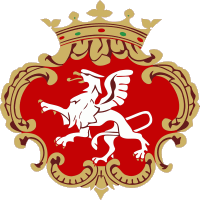 Gmina Brzeskosiedziba: ul. Bartosza Głowackiego 51, 32-800 BrzeskoNIP: 869-10-02-648, REGON: 851661139strona internetowa: www.brzesko.pl,e-mail: zam_pub@brzesko.pltel. 14 68 63 100,fax. 14 66 30 545NrNazwa kryteriumZnaczenie procentowe kryterium1.Cena60%2.Termin płatności za fakturę40%Oferta wykonawcy, który oferuje termin płatności za fakturę: 30 dni40 punktówOferta wykonawcy, który oferuje termin płatności za fakturę: 21 dni20 punktówOferta wykonawcy, który oferuje termin płatności za fakturę: 14 dni10 punktówOferta wykonawcy, który oferuje termin płatności za fakturę: 7 dni0 punktów